Dundee Community Wellbeing Centre Stakeholder GroupAgenda for Meeting of 10th March 2022 at 12pm on MS TeamsNote of meeting of 9th Dec 2021                              Claire Johnstone, DVVAWhere we are now                                                     Arlene Mitchell, H&SCPEngagement and Involvement presentation         Claire Johnstone, DVVA,  							       Louise Yanetta, DVVAThe Building                                                                Arlene Hirons, H&SCP,						    	      Mark Chalmers 
							      (Space Solutions), 
							      David Conway 
							      (Hillcrest Homes)AOB, Next meeting date                         	      Claire Johnstone, DVVA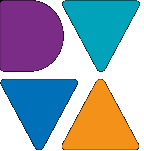 